TÝDENNÍ PLÁN21. 1. – 25. 1. 2019INFORMACE PRO RODIČE :Procvičování pro naše druháčky -   www.skolasnadhledem.cz 22. 1. – uzavření hodnocení za první pololetí školního roku 2018/2019.Doučování tento týden nebude.            Krásný týden přejí J. Havlíčková a Š. Urbánková	                                              PŘEDMĚTCO SE NAUČÍMECO SI PŘIPRAVÍMEČJ| Psaní   Čtení Dělení souhlásek. Psaní y ý po tvrdých souhláskách.Naučíme se nazpaměť- tvrdé, měkké a obojetné souhlásky. Budeme je vyhledávat ve slovech a třídit. Naučíme se psát y, ý po tvrdých souhláskách. Slohové cvičení:  Popis zvířete.  ČJ – str. 57 - 61.Písanka 1. díl – opakování a procvičování správných tvarů písmen ( L, D, Ď, z, ž ). 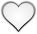 Ve škole – Čítanka – zaměříme se na básničky. Přečteme a rozebereme si všechny zimní básně. Vybereme a naučíme se tu nejkrásnější. V pátek ji ve škole předneseme. Kniha – Vánoční příběhy – Astrid Lindgrenová II. A. Teta to plete – II. B.   Doma - každý den čteme vlastní vybranou knihu. Chválíme kamarády, kteří již přečetli svoji knihu, někteří již přečetli tři knihy. penál (plně vybavený, pero, alespoň dvě ořezané tužky, všechny barvy pastelek)fix  na bílou tabuli a hadříkMMA – 2. díl – počítáme do 90. Hra na kapitány. Opakujeme hodiny. Řešíme pavučinky. Hrajeme autobus. Řešíme násobilkové obdélníky. Ma - str. 30 - 33. Trénujeme násobení 4. Opakujeme násobení 2 a 3. Napíšeme si kontrolní práci z matematiky. ČaJS(ČaJS-Člověk a jeho svět)Tematický celek „Zdraví“ – Naše tělo. Být zdravý. Nemoc a úraz.VV + PČ(ČaSP)Zimní sporty – volná technikaDOMÁCÍÚKOLY  si zapíšeme do úkolníku, můžeme použít úkolník z 1. třídy (prosíme o každodenní kontrolu úkolníčku)